简讯“医学之道 人文先行”—记重庆医科大学附属儿童医院第一期儿科住培医学通识教育大讲坛“医学之道，人文先行”，重庆医科大学附属儿童医院历来重视医务人员专业与人文素养并重发展。我院学生（本科、研究生）、住培学员作为未来医务工作者应该具有的社会担当与责任感等人文素养的尽早塑造更是至关重要。根据教育部和国家卫生计生委通识教育与人文医学教育的要求，为进一步加强医学通识教育的建设，经多方运筹，我院以“医学通识教育大讲坛”开讲为切入点，搭建起实践人文医学培育的平台，以提升儿科学院学生、住培学员和教师们的综合素质。12月5日下午2点，第一期讲坛在医院国际学术厅如期举行。特别邀请第三军医大学西南医院陈勇川教授、重庆医科大学附属儿童医院杨锡强教授和美国职业训练协会认证培训师王勇教授进行了精彩的演讲。全院住培学员、专业学位并轨学员、协同基地（重庆市涪陵中心医院、重庆市三峡中心医院、重庆市南川区人民医院、重庆市妇幼保健院、重庆医科大学附属大学城医院、重庆市第五人民医院）学员及教师、科室医务人员共计646余人参加了此次讲坛。教务处朱静处长主持，分管院长赵晓东教授致辞。赵院长强调了本次培训的目的和意义：“医术是小道，文化是大道”，专业教育与通识教育各有侧重，前者注重“专”与“精”，后者注重“博”与“全”，二者相辅相成，缺一不可，只有两种教育相结合，才能培养出符合时代和社会要求的高素质医学人才。培训过程中，陈勇川教授就临床诊疗中的患者隐私保护与伦理问题做了精彩的演讲；杨锡强教授针对先对医学模式的转换，提出了医学模式由“以医生为中心”转换为“以病人为中心”，最终必将转为“以家庭为中心”的模式，作为儿科医师所面临的机遇与挑战。王勇教授以专业的培训模式，首先解析了作为一名医师，讲演能力培训的必要性，在两个半小时的传授中，采用案例展示、影像资料等多种灵活方式，围绕医学专业幻灯的设计、制作与演讲的“六问攻略”，从演讲主题、思维导图、逻辑串联、等多个方面，详尽阐释“理性输入和人性输出”对一个成功演讲的构建，让在场所有人员获益匪浅。在整整5个小时的培训中，全场座无虚席，过道上站满了人，气氛活跃、互动交流积极，参会人员在感受到人文教育魅力的同时，对医疗行业的历史、现实与未来有了更为深刻的认识。我院“医学通识教育大讲坛”将继续以打造医院特色人文教育为主题，为儿科医学人才培养注入正能量，为塑造有社会责任、敢于担当，全面发展的儿科人才搭建良好平台。教务处综合报道2016年12月7日论坛剪影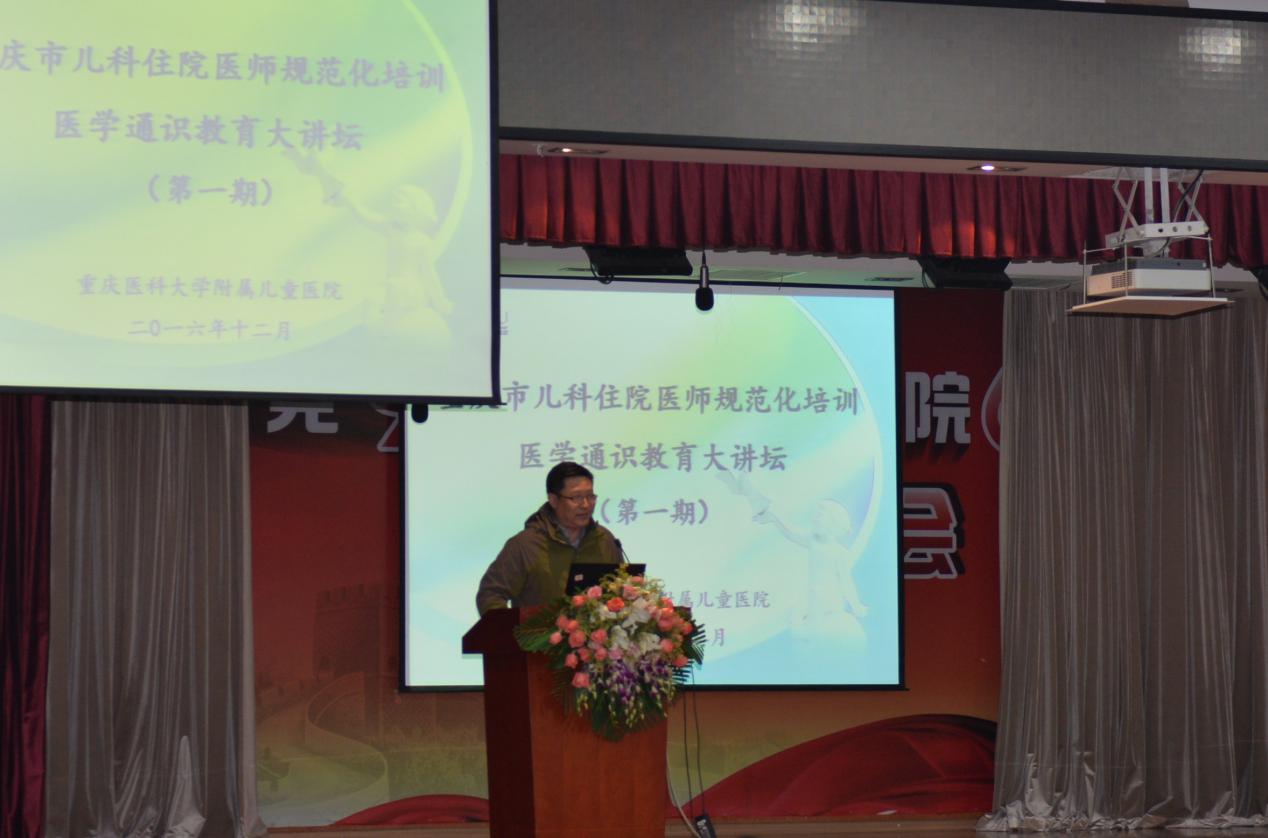 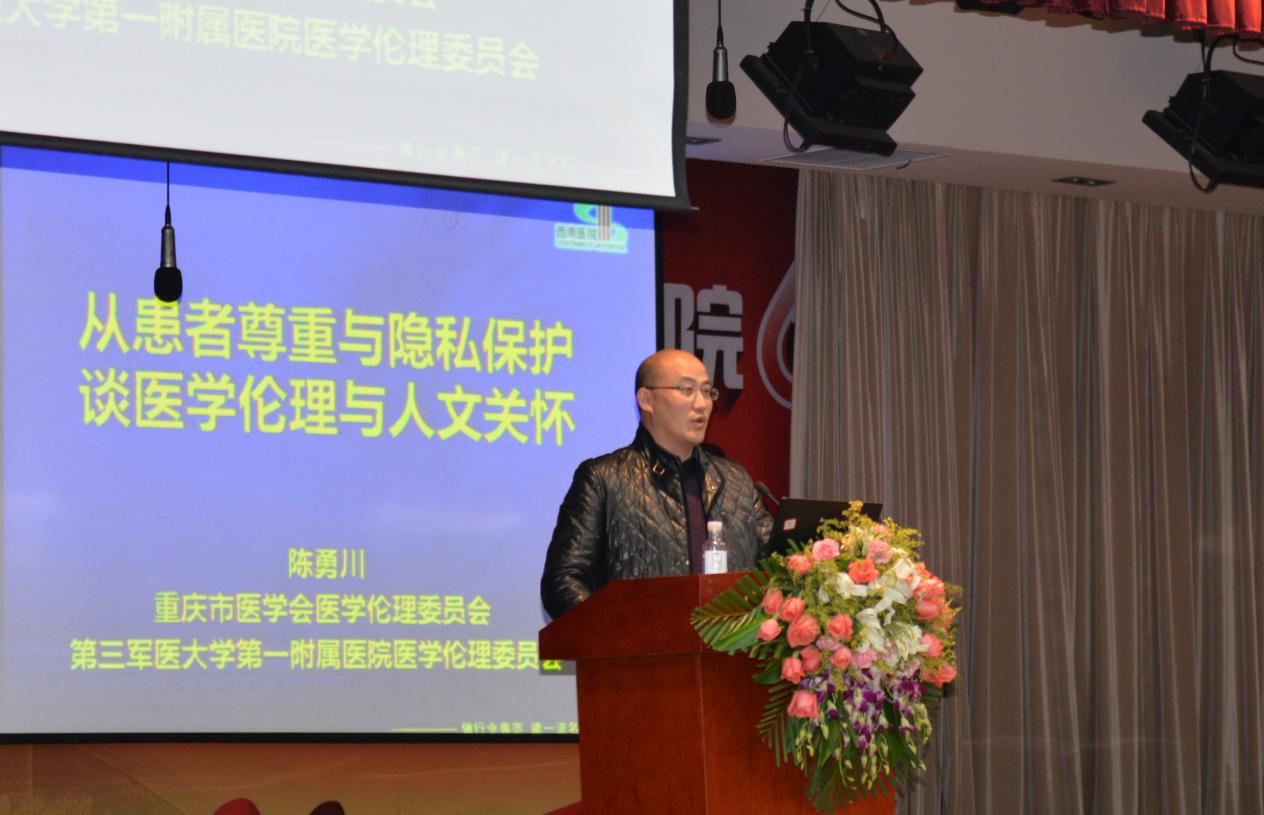 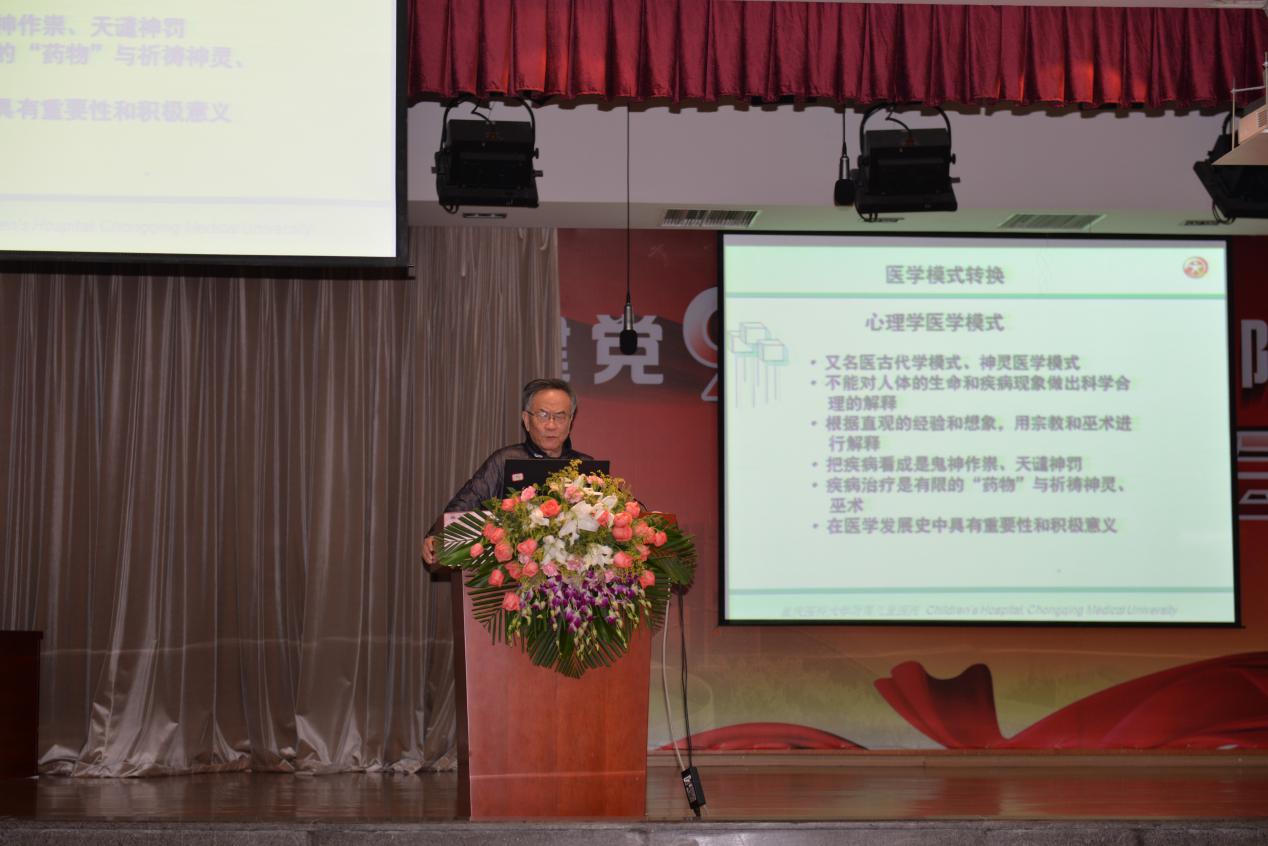 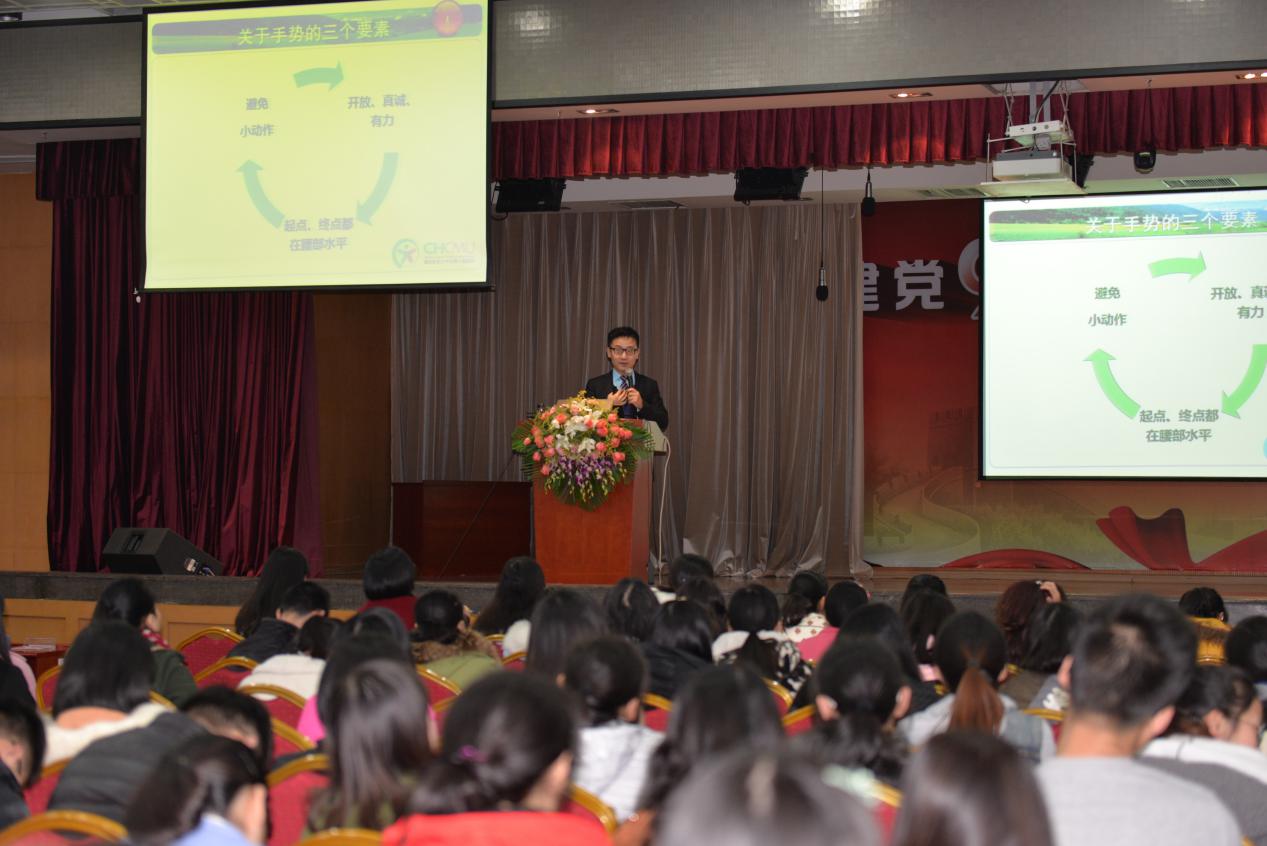 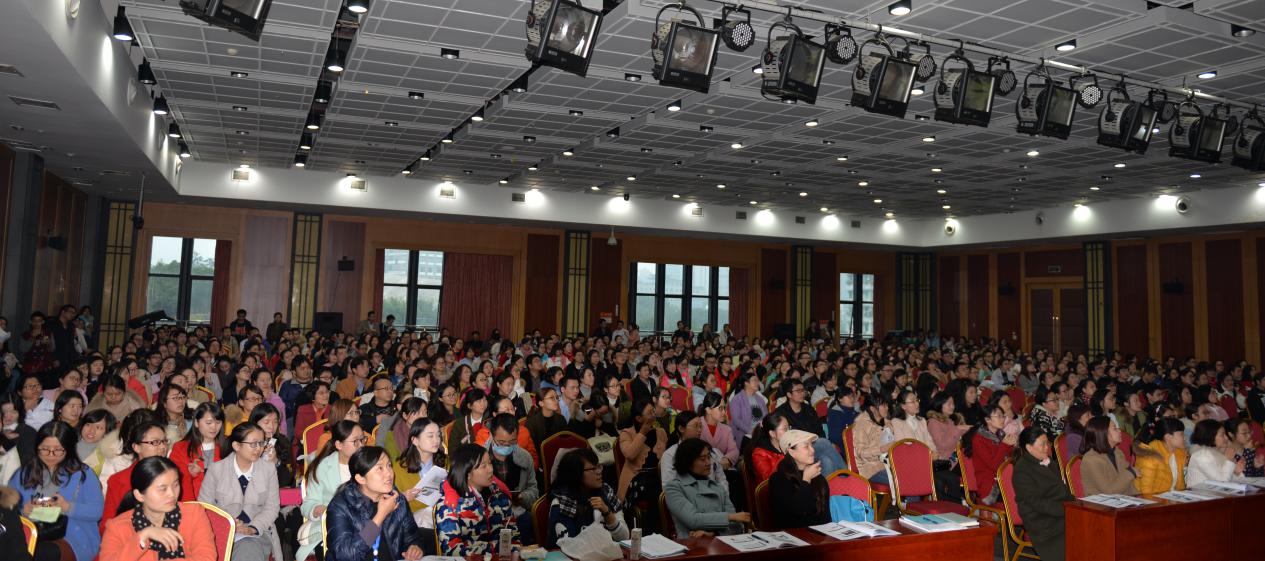 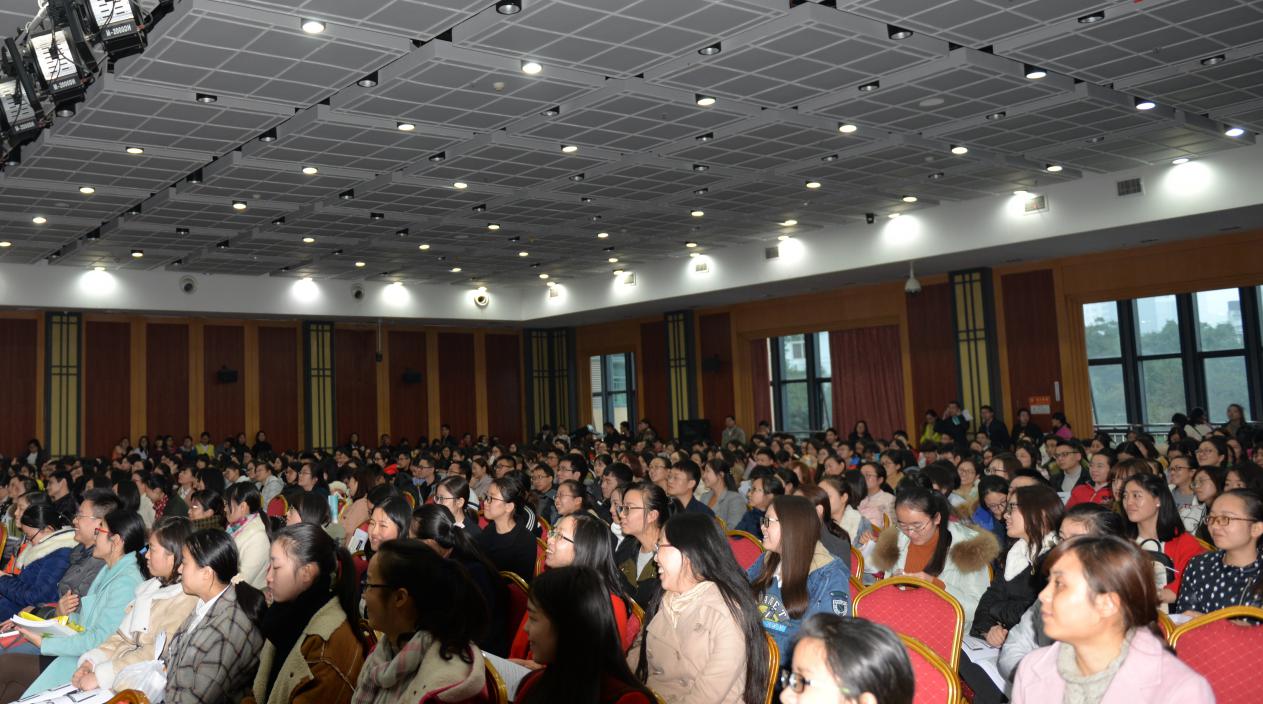 